Урок 81-82 (лекция)Тема: Понятие о производной функции, ее геометрический и физический смысл.Приращение функции (повторение).Пусть нам дана какая - то функция y=f(x). Проведем  произвольную  кривую  линию и  будем считать, что это график нашей функции. 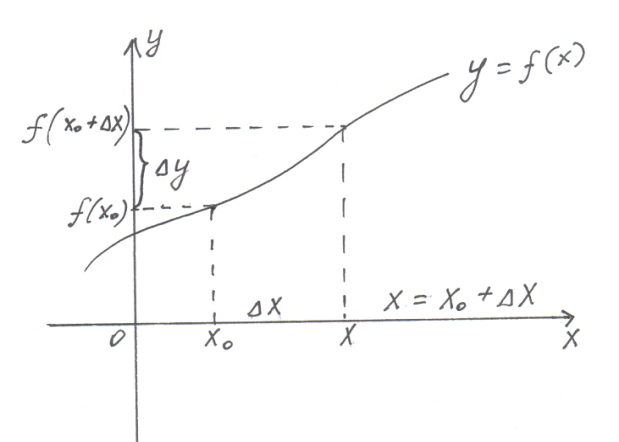 Возьмем на оси ОХ первоначальное значение аргумент обозначим его Хо. Найдем  графически соответствующее ему значение функции y0=  f ( x0) .Возьмем на оси ОХ новое значение аргумента, обозначим его x. Разность между новым значением аргумента x и первоначальным x0 – это и есть приращение аргумента ∆x (дельта x).Определение. Разность между новым значением аргумента и первоначальным называются приращение аргумента ∆х = х – х0 – приращение аргумента ( дельта икс равно икс минус икс нулевое).Из этого равенства следует, что  x= x0+∆xНайдем графически значение функции в точке x, то есть в точке x0+ ∆x.Определение. Разность между новым значением функции и первоначальным называется приращением функции. Записывается так: ∆f = f ( x0+∆x) – f ( x0). f(x0+ ∆x) – новое значение функции (эф от икс нулевое плюс дельта икс).f ( x0) – первоначальное значение функции.         ∆f – приращение к функции (дельта эф).Определение производной.Аргумент - это независимая переменная величина (х).Функция - это зависимая переменная величина (у).Пример.Движение характеризуют переменные величины: t–время, S- расстояние, V-скорость.t- время – это независимая величина, для математики – это аргумент.S – расстояние- это зависимая переменная величина, для математики – это функция.V- скорость при движении может быть переменной и может быть постоянной величиной.Рассмотрим пример движения поезда. Например, поезд идет из Владивостока в Москву. Мы решили определить его скорость. Сели в Красноярске, вышли в Ачинске и говорим, что расстояние 180км мы проехали за 3 часа. Получается, что скорость поезда V=  Но на этом пути было несколько остановок, когда на прямолинейном  участке пути она была и 80 и 90 км/час в близи вокзалов при  остановке и при отправлении была разной: и 1и 2, и 5 и 10 ( км/час). А мы говорим, что скорость поезда 60(км/час) - О какой скорости идет речь? Мы говорим о средней скорости: - То есть, чтобы найти среднюю скорость, надо отрезок пути разделить на соответствующий отрезок времени. Vср.=  - А теперь вспомним: какая скорость называется мгновенной?- Мгновенная скорость – это средняя скорость за очень маленький промежуток времени, близкий к нулю.Т.е. .А теперь введем в формулу мгновенной скорости ∆t 0   математические обозначения. Т.к. расстояние S для математики- это функция, то обозначим отрезок пути вместо ∆S знаком   ∆у. Т.к. время t для математики аргумент, то отрезок времени Δt обозначим  за  Δх.- А чем же для математики является мгновенная скорость? - Скорость для математики является  производной и обозначается у’    или f’(х). ( читается игрек штрих или эф штрих от икс). - Итак, формулу мгновенной скорости мы теперь можем записать в математическом виде: Это и есть формула производной.Отрезок  можно считать точкой. Определение. Производной функции  f в точке  x0  называется отношение приращения функции к приращению аргумента, когда приращение аргумента стремится к нулю. Приращение функции  f = f(x0 +x) – f(x0), поэтому формулу производной можем записать в виде:     (*)Т.к. формулу производной функции мы получим  из формулы скорости, то можно сказать, что:Физический смысл производной - это скорость изменения функции.     Геометрический смысл производной состоит в том, что производная в точке х0 равна угловому коэффициенту касательной в точке х0 и тангенсу угла наклона касательной k=tgα=∆y/∆x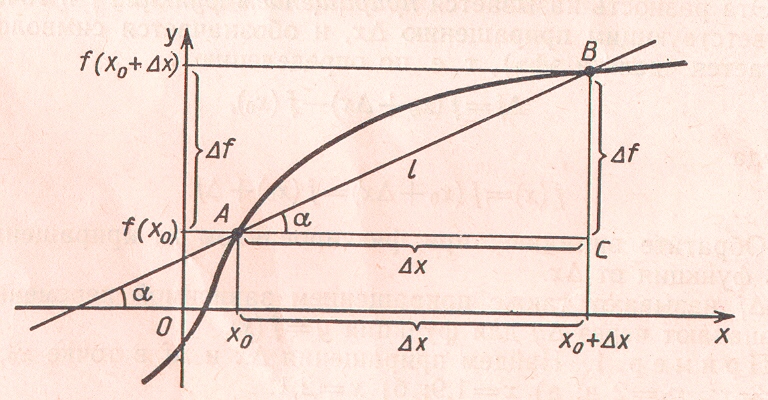 Ответьте на вопросы:1. Что называют приращением аргумента?2. Что называют приращением функции?3. Дайте определение мгновенной скорости.4. Дайте определение производной.5. По какой формуле находится производная?6. В чем заключается геометрический  смысл производной?7. В чем заключается  физический смысл производной?